Č. j. 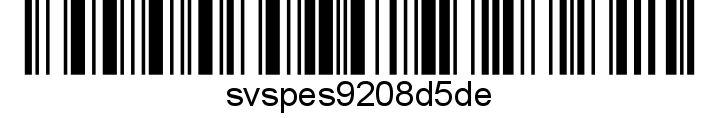  NAŘÍZENÍ STÁTNÍ VETERINÁRNÍ SPRÁVY  Městská veterinární správa v Praze Státní veterinární správy (dále jen „MěVS v Praze SVS“) jako správní orgán věcně a místně příslušný podle § 47 odst. 4 a 7 a § 49 odst. 1 písm. c) zákona č. 166/1999 Sb., o veterinární péči a o změně některých souvisejících zákonů, ve znění pozdějších předpisů (dále jen „veterinární zákon“), v souladu s ustanovením § 75a odst. 1 a 2 veterinárního zákona, rozhodla takto:čl. 1Ukončení mimořádných veterinárních opatřeníMimořádná veterinární opatření nařízená dne 21.01.2022 Nařízením Státní veterinární správy 
č. j.: SVS/2022/010970-A z důvodu výskytu a k zamezení šíření nebezpečné nákazy moru včelího plodu na území hlavního města Prahy, se ukončují.čl. 2OdůvodněníVzhledem k tomu, že v ochranném pásmu byly splněny povinnosti vyplývající z nařízených MVO a zároveň uplynula pozorovací doba, a taktéž pominuly okolnosti, které si nařízení výše uvedených MVO vyžádaly, bylo rozhodnuto tak, jak je shora uvedeno. čl. 3 Společná a závěrečná ustanoveníToto nařízení nabývá podle § 2 odst. 1 a § 4 odst. 1 a 2 zákona č. 35/2021 Sb., o Sbírce právních předpisů územních samosprávných celků a některých správních úřadů z důvodu ohrožení života, zdraví, majetku nebo životního prostředí, platnosti a účinnosti okamžikem jeho vyhlášení formou zveřejnění ve Sbírce právních předpisů. Datum a čas vyhlášení nařízení je vyznačen ve Sbírce právních předpisů.Toto nařízení se vyvěšuje na úředních deskách krajského úřadu a všech obecních úřadů, jejichž území se týká, na dobu nejméně 15 dnů a musí být každému přístupné u krajské veterinární správy, krajského úřadu a všech obecních úřadů, jejichž území se týká.Státní veterinární správa zveřejní oznámení o vyhlášení nařízení ve Sbírce právních předpisů na své úřední desce po dobu alespoň 15 dnů ode dne, kdy byla o vyhlášení vyrozuměna. Dnem účinnosti tohoto nařízení se zrušuje nařízení Státní veterinární správy 
č.j:. SVS/2022/010970-A ze dne 21.01.2022.V  dne ředitel podepsáno elektronickyObdrží:Magistrát hl. m. Prahy, Mariánské náměstí 2, Praha 110 01, 48ia97hÚřad Městské části Praha – Suchdol, Suchdolské náměstí 734/3, 165 00 Praha-SuchdolPolicie ČR, Správa hl. m. Prahy, Kongresová 2, 140 00, Praha 4, rkiai5yKomora veterinárních lékařů, Palackého 1-3, 612 42 Brno - Královo Pole 73qadirHygienická stanice hl. m. Prahy, Rytířská 12, Praha 1, 110 01, zpqai2i